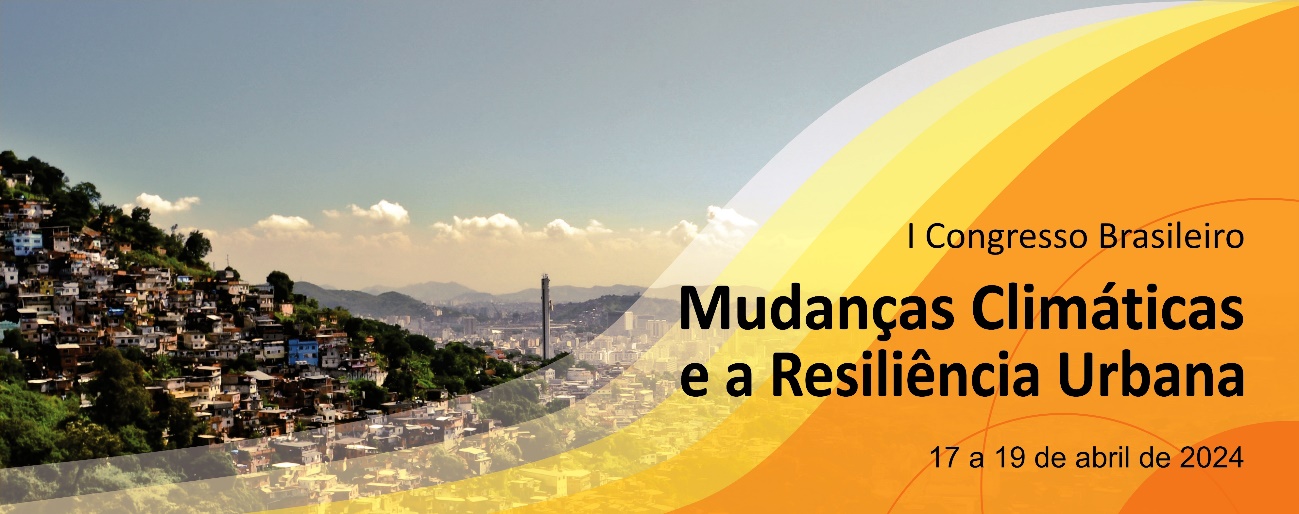 DECLARAÇÃO DE ORIGINALIDADE E CESSÃO DOS DIREITOS AUTORAISPelo presente encaminhamos o artigo (texto) científico intitulado __________________________________________________________________________________________________________________________________________________________, a fim de que o mesmo possa ser avaliado pela Comissão Científica e, caso tenha mérito científico reconhecido, possa ser publicado nos Eventos e/ou Periódicos e/ou Livros da Editora ANAP.(    ) Declaro que o presente artigo (texto) é original e inédito e não foi submetido à publicação em qualquer outro evento, periódico ou livro, quer seja em parte ou em sua totalidade.(   ) Declaro, ainda, que uma vez publicado na Editora ANAP, o mesmo jamais será submetido por mim ou por qualquer um dos demais coautores a qualquer outro evento, periódico ou livro.(    ) Declaro que sou responsável civilmente por todas as informações, imagens, e dados utilizados ao artigo (texto), conforme previsão na Lei de Proteção de Direitos Autorias (Lei nº 9.610, de 19 de fevereiro de 1998). (     ) Compreendo a importância de citar/referenciar a fonte das informações, imagens e dados e que estou de posse das respectivas autorizações do uso de imagens de terceiros ou ainda, de autorizações ou licenças de imagens extraídas da internet, contidas no texto;(   ) Por meio deste instrumento, nós, autores, cedemos os direitos autorais do referido artigo (texto) à Editora ANAP e autorizamos a publicação.Os autores têm autorização para assumir contratos adicionais separadamente, para distribuição não-exclusiva da versão do trabalho publicado nesta revista (ex.: publicar em repositório institucional ou como capítulo de livro), com reconhecimento de autoria e da publicação inicial na Editora ANAPCidade/ Estado, ____ de ______ de 20___.Nome Completo do Primeiro Autor_____________________________________________________________________________RG _____________________________________  CPF _________________________________E-mail ________________________________________________________________________Telefone __________________________   Assinatura _________________________________Nome Completo do Segundo Autor_____________________________________________________________________________RG _____________________________________  CPF _________________________________E-mail ________________________________________________________________________Telefone __________________________   Assinatura _________________________________Nome Completo do Terceiro Autor_____________________________________________________________________________RG _____________________________________  CPF _________________________________E-mail ________________________________________________________________________Telefone __________________________   Assinatura _________________________________Nome Completo do Quarto Autor_____________________________________________________________________________RG _____________________________________  CPF _________________________________E-mail ________________________________________________________________________Telefone __________________________   Assinatura _________________________________Nome Completo do Quinto Autor_____________________________________________________________________________RG _____________________________________  CPF _________________________________E-mail ________________________________________________________________________Telefone __________________________   Assinatura _________________________________ATENÇÃO: Documento necessário no momento da submissão - a assinatura pode ser manual e o documento escanceado para enviar ou pela assinatura digital do GOV.BR - ver vídeo